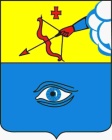 ПОСТАНОВЛЕНИЕ__18.04.2023_                                                                                                  № _13/1_ г. ГлазовО занесении на Доску Почета города Глазова наименований коллективов и имен гражданВ соответствии с положением «О Доске Почета города Глазова», утвержденным постановлением Администрации города Глазова от 01.02.2019 №13/2, протоколом Комиссии при Главе города Глазова по  рассмотрению документов кандидатов для занесения на Доску Почета города Глазова № 1 от 10.04.2023 года, отмечая высокие трудовые достижения коллективов предприятий, учреждений, организаций города и отдельных граждан, их вклад в социально-экономическое развитие города Глазова,П О С Т А Н О В Л Я Ю:1. Утвердить прилагаемый перечень наименований трудовых коллективов, удостоенных занесения на Доску Почета города Глазова.2.  Утвердить прилагаемый список имен граждан, удостоенных занесения на Доску Почета города Глазова.3.  Муниципальному казенному учреждению «Центр учета и отчетности» (директор Дедова Е.Н.):3.1 организовать фотографирование граждан, чьи имена утверждены для занесения на Доску Почета города Глазова;3.2 оформить Доску Почета города Глазова наименованиями коллективов и фотографиями граждан.4.   Настоящее постановление подлежит официальному опубликованию.5. Контроль за исполнением настоящего постановления возложить на Руководителя Аппарата Администрации города Глазова Максимову Ксению Александровну.УТВЕРЖДЕНпостановлением Администрации города Глазоваот  _18.04.2023_  №_13/1_ПЕРЕЧЕНЬнаименований трудовых коллективов, удостоенных занесения на Доску Почета города ГлазоваУТВЕРЖДЕНпостановлением Администрации города Глазоваот _18.04.2023_  №_13/1_СПИСОКимен граждан, удостоенных занесения на Доску Почета города ГлазоваАдминистрация муниципального образования «Город Глазов» (Администрация города Глазова) «Глазкар» муниципал кылдытэтлэн Администрациез(Глазкарлэн Администрациез)Глава города ГлазоваС.Н. Коновалов№ппНаименование Руководитель 1Муниципальное бюджетное учреждение культуры «Культурный центр «Россия»ДиректорПроц Ольга Александровна2Общество с ограниченной ответственностью «Удмуртская птицефабрика»Заместитель генерального директора-управляющий  Фаткин Александр Анатольевич 3Общество с ограниченной ответственностью «Управление автомобильного транспорта»ДиректорОпарин Михаил Сергеевич4Муниципальное бюджетное образовательное учреждение дополнительного образования «Детско-юношеская спортивная школа № 1»ДиректорГригорьева Татьяна Алексеевна5Автономная некоммерческая организация «Центр развития бизнеса и городской среды»ДиректорМальшакова Наталия Владимировна6Общество с ограниченной ответственностью «Гостиница Глазов»Генеральный директорШаталова Вероника Геннадьевна№ппФИОДолжность и наименование организацииБелоусова ЕленаПетровнаЗаместитель директора по общим вопросам муниципального бюджетного учреждения «Молодежный центр»Булыгина Татьяна ЮрьевнаНачальник отдела технического контроля общества с ограниченной ответственностью «Энергоспецмонтаж»Владимиров Василий ЛеонидовичТокарь инструментального участка акционерного общества «Реммаш»Волков Евгений МихайловичНачальник конструкторского бюро публичного акционерного общества «Уральский завод химического машиностроения» Волкова Людмила НиколаевнаЗаместитель заведующего филиалом бюджетного учреждения социального обслуживания Удмуртской Республики «Республиканский комплексный центр социального обслуживания населения» в городе Глазове и Глазовском районеВолкова Марина ЮрьевнаЗаместитель директора по учебно-воспитательной работе муниципального бюджетного учреждения дополнительного образования «Детская школа искусств № 2»Диченская Любовь ВладимировнаОператор производственного участка 5 разряда очистного участка  моечно-разливного цеха  открытого акционерного общества «Ликероводочный завод «Глазовский»Ежова Наталья ЮрьевнаШвея 4 разряда общества с ограниченной ответственностью Швейная фабрика «Рабочая марка»Емельянов СергейФеликсовичМузыкальный руководитель муниципального бюджетного дошкольного образовательного учреждения «Детский сад № 53»Закирова Наталия НиколаевнаКандидат филологических наук, доцент кафедры русского языка и литературы федерального государственного бюджетного образовательного учреждения высшего образования «Глазовский государственный педагогический институт имени В.Г.Короленко»Зверева Светлана ЮрьевнаФельдшер кабинета медицинской профилактики поликлиники Федерального бюджетного учреждения здравоохранения «Медико-санитарная часть № 41» Федерального медико-биологического агентства Касимова Лидия ВладимировнаЗаместитель начальника управления жилищно-коммунального хозяйства по вопросам жилищного хозяйства, наделенного правами юридического лица, Администрации города ГлазоваКузнецова Наталья СергеевнаМедицинская сестра участковая (приписного участка) терапевтического отделения взрослой поликлиники № 2 бюджетного  учреждения здравоохранения Удмуртской Республики «Глазовская межрайонная больница Министерства здравоохранения Удмуртской Республики»Лукашенко ИванВладимировичНачальник участка  производственной службы общества с ограниченной ответственностью «Новая мебельная фабрика»Лысков Денис НиколаевичСпециалист по маркетингу 2 категории общества с ограниченной ответственностью «Прибор-Сервис»Лыссов Тарих ПеэтеровичМастер автоматизированной системы управления общества с ограниченной ответственностью «Горсвет»Молчанов Сергей ВладимировичСтаночник деревообрабатывающих станков 4 разряда общества с ограниченной ответственностью «Глазовская мебельная фабрика»Мышкина ГалинаАрсентьевнаУчитель русского языка и литературы муниципального бюджетного общеобразовательного учреждения «Средняя общеобразовательная школа № 10» имени Героя Российской Федерации Антона Борисовича УшаковаНабокова Фаина АлексеевнаРабочий по комплексной уборке и содержанию домовладений  муниципального унитарного предприятия «Жилищно-коммунальное управление» муниципального образования «Город Глазов»Невоструев Константин АрдальоновичВодитель ИП Чупин Вадим ВалентиновичПепеляев  Константин ЛеонидовичШлифовщик (сухим способом) 6 разряда цеха № 85 акционерного общества «Чепецкий механический завод»Семакин Сергей АркадьевичНачальник инструментального участка акционерного общества «Глазовский завод Металлист»Сунцов ДмитрийВладимировичЭлектрик общества с ограниченной ответственностью «Строй-центр»Токмин Константин АнатольевичТехнолог по подготовке производства общества с ограниченной ответственностью «Фабрика упаковки «ГЛАЗОВПАК»Тофан Ольга ПетровнаСтарший специалист 1 разряда отдела государственной службы, кадров и делопроизводства Глазовского районного судаХлебникова Татьяна АлександровнаИнженер лаборатории 2 категории цеха № 8 акционерного общества «Чепецкий механический завод»ШиробоковаЛариса АлексеевнаСанитарка отделения медико-социальной реабилитации детей-инвалидов филиала казенного учреждения социального обслуживания Удмуртской Республики «Республиканский социально-реабилитационный центр для несовершеннолетних» «Глазовский детский дом-интернат для умственно-отсталых детей»Шкляева Галина БорисовнаЧлен президиума Глазовской городской общественной организации ветеранов (пенсионеров) войны, труда, Вооруженных сил и правоохранительных органов